MEXICO HOUSING AUTHORITY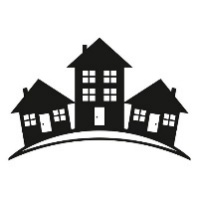 PO Box 484 – 828 Garfield Avenue – Mexico, Missouri 65265   Phone: (573) 581-2294 – Fax: (573) 581-6636 – www.mexicoha.comBoard of CommissionersHousing Authority of the City of Mexico, MissouriAGENDA Regular MEETING at  MHA office,828 Garfield Avenue, Mexico, MO 65265Scheduled forTuesday, March 26, 2024, at 10:00am1.	Call to order by Chairperson	2.	Roll Call by Dawn Mahaney, Executive Director3.	Adoption of Agenda.4.	Comments from the Public (limit 3 minutes per person).5.	Approval of Regular Meeting Minutes.Approval of board minutes from February 20, 2024, meeting6.	Executive Director’s Report:Financial reportS8/PH Report/WaitlistContracting in Progress7.	Unfinished Business.8.	New Business.	a.  Resolution 2984 FYE Write off 2023/2024	b.  Resolution 2985 Operating Budget FYE 2024/2025c.  Resolution 2986 Budget Revision for FYE 2023/20249.	Other Business.10.	Adjournment.A complete agenda packet is available for review at the MHA office during regular business hours and posted on the MHA website at: mexicoha.com If you wish to participate in the meeting and require specific accommodations or services related to disability, please contact MHA at (573) 581-2294 press 241 and leave a message, at least one working day prior to the meeting.